DARAJANI BOYS’ HIGH SCHOOL,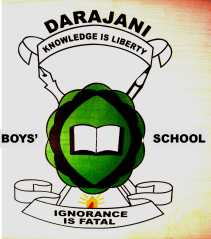 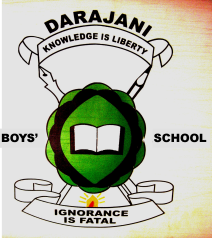 P.O BOX 20-90129, NGWATAOPENER CAT, TERM II, 2015FORM 3BIOLOGYNAME:………………………………………….………………………………………………… ADM.NO:……………… CLASS:………...An organism with exoskeleton, segmented body two pairs of legs per segment, a pair of eyes and a pair of short antennae belong to which :-							(2mks)Phylum?……………………………………………………………………………………………………………………………………………………..Class? ……………………………………………………………………………………………………………………………………………………Explain how blood pressure is maintained in arteries.					(3mks)………………………………………………………………………………………………………………………………………………………………………………………………………………………………………………………………………………………………………………………………………………………………………………………………………………………………………………………………………………………Below is a structural formula of a certain organic compoundH	RH  -	N 	C	COOH	H	H	    LK(a) (i)  Identify the organic compound.							(1mk)………………………………………………………………………………………………………………………………………………………….     (ii)  Give reason to your answer.								(2mks)…………………………………………………………………………………………………………………………………………………………………………………………………………………………………………………………………………………………………………………………(b) Identify the park K and L.								(2mks)…………………………………………………………………………………………………………………………………………………………………………………………………………………………………………………………………………………………………………………………Explain how body size (surface area to volume rates) of an organism influence the rate of respiration.											(3mks)……………………………………………………………………………………………………………………………………………………………………………………………………………………………………………………………………………………………………………………………………………………………………………………………………………………………………………………………………………………………………………………………………………………………………………………………………………………………………………………What is the significance of organism having:-A lung loop of Henle.								(2mks)………………………………………………………………………………………………………………………………………………………………………………………………………………………………………………………………………………………………Few glomenili 									(2mks)……………………………………………………………………………………………………………………………………………………………………………………………………………………………………………………………………………………………….State three divisions of the kingdom plantae.						(3mks)…………………………………………………………………………………………………………………………………………………………………………………………………………………………………………………………………………………………………………………………The following diagrams show members of a phylum chordate. Study them and answer the questions that follow:-Name the class to which each of the organisms belong to.					(2mks)…………………………………………………………………………………………………………………………………………………………………………………………………………………………………………………………………………………………………………………….Give two main characteristics of each of the classes named in (a) above.			(4mks)………………………………………………………………………………………………………………………………………………………………………………………………………………………………………………………………………………………………………………………………………………………………………………………………………………………………………………………………………………………………………………………………………………………………………………………………………………………………………………………………………………………………………………………………………………………………………………………………………………………………………………………………………………………………………………………………………………………………Define the following terms used in ecology.							(4mks)Ecology ………………………………………………………………………………………………………………………………………………………………………………………………………………………………………………………………………………………………Habitat ……………………………………………………………………………………………………………………………………………………………………………………………………………………………………………………………………………………………….Biomass ………………………………………………………………………………………………………………………………………………………………………………………………………………………………………………………………………………………………Population ………………………………………………………………………………………………………………………………………………………………………………………………………………………………………………………………………………………………